REQUERIMENTO PARA OBTENÇÃO OU RENOVAÇÃO DO TÍTULO DE ESPECIALISTA 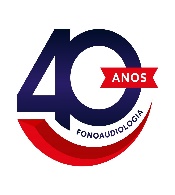 Ilma. Sra.  Andréa Cintra LopesPresidente do Conselho Federal de FonoaudiologiaEu, ___________________________________________, CRFa N°___-__________, solicito ____________________ (preencher: obtenção ou renovação) do Título de Especialista em ____________________________________________ (preencher a especialidade pretendida), de acordo com as normas do Conselho Federal de Fonoaudiologia.DADOS PESSOAISNome: ___________________________________________________________________________Nacionalidade: _________________________ Naturalidade: _______________________________RG: ___________________ Órgão Emissor: _____________ Data da Expedição: ____/ ____/ ____CPF: _______________________________               Data de Nascimento: ______/ ______/ ______Filiação: _________________________________________________________________________                _________________________________________________________________________Endereço para correspondência: ______________________________________________________________________________________________________________________________________Bairro: ________________________ Cidade/UF: _____________________CEP: _______________Tel. Res.: (__) ________________ Tel. Com.: (__) _______________ Cel.: (__) _________________E-mail: ___________________________________________________________________Local da Graduação (Universidade): __________________________________________________Ano da Conclusão: ______________Cidade/UF_________________________________________No caso de chancela para obtenção de título de especialista em Gerontologia e Neuropsicologia, preencher os dados do título obtido nas respectivas Sociedades: Ano de Obtenção: _____________ Número do título: _______________________________Declaro, sob as penas da Lei, que são verdadeiros os dados consignados, bem como os documentos originais apresentados neste Requerimento de acordo com a Resoluções CFFa N° 489/2016 e CFFa N°630/2021._____________________, _____ de ________________ de _____.__________________________________________________Assinatura